Зарегистрировано в Отделе Управления Минюста России по Центральному федеральному округу в Брянской области 23 марта 2007 г. N RU32000200700056ЗАКОНБРЯНСКОЙ ОБЛАСТИО ГРАДОСТРОИТЕЛЬНОЙ ДЕЯТЕЛЬНОСТИ В БРЯНСКОЙ ОБЛАСТИПринятБрянской областной Думой22 февраля 2007 годаНастоящий Закон регулирует отношения в сфере градостроительной деятельности на территории Брянской области, отнесенные в соответствии с Градостроительным кодексом Российской Федерации, а также другими законодательными актами Российской Федерации и Брянской области к компетенции органов государственной власти субъектов Российской Федерации.Статья 1. Понятия и термины, применяемые в настоящем ЗаконеВ настоящем Законе используются понятия и термины, по своему значению соответствующие понятиям, используемым в Градостроительном кодексе Российской Федерации.Статья 2. Правовые основы градостроительной деятельности в Брянской областиГрадостроительная деятельность в Брянской области осуществляется в соответствии с Конституцией Российской Федерации, федеральными законами, Уставом Брянской области, законами Брянской области и нормативными правовыми актами органов местного самоуправления.Статья 3. Регулирование градостроительной деятельности на территории Брянской областиРегулирование градостроительной деятельности на территории Брянской области осуществляется посредством:1) требований, содержащихся в документах территориального планирования Брянской области: схемы территориального планирования Брянской области и документации по планировке территории на основании решений Правительства Брянской области, утвержденных в установленном законом порядке;(в ред. Закона Брянской области от 31.05.2016 N 50-З)2) требований, содержащихся в документах территориального планирования на местном уровне: схем территориального планирования муниципальных районов, генеральных планов поселений, генеральных планов муниципальных округов, генеральных планов городских округов, утвержденных в установленном законом порядке;(в ред. Закона Брянской области от 02.10.2023 N 73-З)3) региональных нормативов градостроительного проектирования;4) местных нормативов градостроительного проектирования;5) правил землепользования и застройки, включающих в себя порядок их применения и внесения изменений, карту градостроительного зонирования и градостроительные регламенты, определяющие правовой режим территорий муниципальных образований;6) требований градостроительного плана в соответствии с установленной уполномоченным Правительством Российской Федерации федеральным органом исполнительной власти формой;(п. 6 в ред. Закона Брянской области от 06.11.2012 N 78-З)7) технических регламентов;8) иных методов, определенных законодательством.Статья 4. Полномочия Брянской областной Думы в сфере градостроительной деятельностиК полномочиям Брянской областной Думы в сфере градостроительной деятельности относятся:1) осуществление законодательного регулирования в сфере градостроительной деятельности в пределах полномочий Брянской области;2) осуществление контроля за исполнением областного бюджета в части реализации государственных программ Брянской области в сфере градостроительной деятельности;(в ред. Законов Брянской области от 04.05.2009 N 30-З, от 02.10.2023 N 73-З)3) осуществление контроля за соблюдением и исполнением законодательства Брянской области в области градостроительной деятельности;(в ред. Закона Брянской области от 02.10.2023 N 73-З)4) осуществление иных полномочий в сфере градостроительной деятельности, отнесенных к ее компетенции действующим законодательством.Статья 4.1. Полномочия Губернатора Брянской области в сфере градостроительной деятельности(введена Законом Брянской области от 31.05.2016 N 50-З)К полномочиям Губернатора Брянской области в сфере градостроительной деятельности относятся:1) определение органа исполнительной власти Брянской области, уполномоченного в сфере градостроительной деятельности;(в ред. Закона Брянской области от 29.05.2023 N 50-З)2) установление компетенции органов исполнительной власти Брянской области в сфере градостроительной деятельности в положениях об этих органах;(в ред. Закона Брянской области от 29.05.2023 N 50-З)3) осуществление иных полномочий в соответствии с законодательством Российской Федерации и законодательством Брянской области.Статья 5. Полномочия Правительства Брянской области в сфере градостроительной деятельности(в ред. Закона Брянской области от 31.05.2016 N 50-З)К полномочиям Правительства Брянской области в сфере градостроительной деятельности относятся:1) принятие нормативных правовых актов в сфере градостроительной деятельности;2) утверждение порядка осуществления контроля за соблюдением органами местного самоуправления законодательства о градостроительной деятельности;3) утверждение государственных программ Брянской области в сфере градостроительной деятельности;(в ред. Законов Брянской области от 30.07.2019 N 78-З, от 02.10.2023 N 73-З)4) определение порядка установления причин случаев причинения вреда жизни или здоровью физических лиц, имуществу физических или юридических лиц в результате нарушения законодательства о градостроительной деятельности в отношении объектов здравоохранения, образования, культуры, отдыха, спорта и иных объектов социального и коммунально-бытового назначения, объектов транспортной инфраструктуры, торговли, общественного питания, объектов делового, административного, финансового, религиозного назначения, объектов жилищного фонда (за исключением объектов индивидуального жилищного строительства), не являющихся особо опасными, технически сложными и уникальными объектами;5) утверждение региональных нормативов градостроительного проектирования Брянской области и внесенных изменений в региональные нормативы градостроительного проектирования Брянской области;6) утверждение документов территориального планирования двух и более субъектов Российской Федерации, одним из которых является Брянская область, утверждение документов территориального планирования Брянской области;(п. 6 в ред. Закона Брянской области от 30.07.2019 N 78-З)7) утверждение документации по планировке территории в случаях, предусмотренных Градостроительным кодексом Российской Федерации;(п. 7 в ред. Закона Брянской области от 06.03.2019 N 13-З)7.1) инициирование и принятие решения о подготовке схемы территориального планирования двух и более субъектов Российской Федерации, одним из которых является Брянская область, в порядке, установленном статьей 13.2 Градостроительного кодекса Российской Федерации;(п. 7.1 введен Законом Брянской области от 30.07.2019 N 78-З)8) принятие решения о создании согласительной комиссии по согласованию проекта схемы территориального планирования двух и более субъектов Российской Федерации, одним из которых является Брянская область, по согласованию проекта схемы территориального планирования Брянской области в случаях и в порядке, предусмотренных Градостроительным кодексом Российской Федерации;(п. 8 в ред. Закона Брянской области от 30.07.2019 N 78-З)9) принятие решения об утверждении схемы территориального планирования двух и более субъектов Российской Федерации, одним из которых является Брянская область, схемы территориального планирования Брянской области или об отклонении проекта схемы территориального планирования двух и более субъектов Российской Федерации, одним из которых является Брянская область, проекта схемы территориального планирования Брянской области и направлении их на доработку в случаях и в порядке, предусмотренных Градостроительным кодексом Российской Федерации;(п. 9 в ред. Закона Брянской области от 30.07.2019 N 78-З)10) согласование проектов документов территориального планирования Российской Федерации, проектов документов территориального планирования двух и более субъектов Российской Федерации, имеющих общую границу с Брянской областью, и муниципальных образований Брянской области в случаях и в порядке, предусмотренных Градостроительным кодексом Российской Федерации;(п. 10 в ред. Закона Брянской области от 30.07.2019 N 78-З)11) направление уведомления об обеспечении доступа к проекту схемы территориального планирования Российской Федерации и материалам по его обоснованию в информационной системе территориального планирования в органы местного самоуправления муниципальных образований Брянской области, на территориях которых планируется размещение объектов федерального значения, или территориях, на окружающую среду которых могут оказать негативное воздействие планируемые для размещения объекты федерального значения;11.1) подготовка на основании заключений органов местного самоуправления сводного заключения на проект схемы территориального планирования Российской Федерации, которое может содержать положение о согласии с проектом схемы территориального планирования Российской Федерации или несогласии с таким проектом с обоснованием принятого решения;(п. 11.1 введен Законом Брянской области от 30.07.2019 N 78-З)12) утверждение порядка определения начальной цены предмета аукциона на право заключения договора об освоении территории в целях строительства и эксплуатации наемного дома коммерческого использования и аукциона на право заключения договора об освоении территории в целях строительства и эксплуатации наемного дома социального использования;12.1) утверждение положения о региональном государственном строительном надзоре;(п. 12.1 введен Законом Брянской области от 06.08.2021 N 61-З)13) осуществление иных полномочий в соответствии с законодательством Российской Федерации и законодательством Брянской области.Статья 6. Полномочия иных исполнительных органов Брянской области в сфере градостроительной деятельности(в ред. Закона Брянской области от 29.05.2023 N 50-З)(в ред. Закона Брянской области от 31.05.2016 N 50-З)1. Полномочия органа исполнительной власти Брянской области, уполномоченного в сфере градостроительной деятельности:(в ред. Закона Брянской области от 29.05.2023 N 50-З)1) разработка проектов нормативных правовых актов Брянской области в сфере градостроительной деятельности;2) разработка и реализация государственных программ Брянской области в сфере градостроительной деятельности;3) подготовка документов территориального планирования двух и более субъектов Российской Федерации, одним из которых является Брянская область, документов территориального планирования Брянской области;4) подготовка и согласование проекта схемы территориального планирования двух и более субъектов Российской Федерации, одним из которых является Брянская область, проекта схемы территориального планирования Брянской области в порядке, установленном Градостроительным кодексом Российской Федерации;5) обеспечение подготовки и согласования проекта схемы территориального планирования Брянской области с уполномоченным федеральным органом исполнительной власти, высшими исполнительными органами субъектов Российской Федерации, имеющими общую границу с Брянской областью, и органами местного самоуправления муниципальных образований, применительно к территориям которых подготовлены предложения по территориальному планированию, в порядке, установленном Градостроительным кодексом Российской Федерации;(в ред. Закона Брянской области от 29.05.2023 N 50-З)6) обеспечение доступа к проекту схемы территориального планирования двух и более субъектов Российской Федерации, одним из которых является Брянская область, проекту схемы территориального планирования Брянской области и материалам по обоснованию таких проектов, к утвержденной схеме территориального планирования двух и более субъектов Российской Федерации, одним из которых является Брянская область, схеме территориального планирования Брянской области и материалам по их обоснованию в Федеральной государственной информационной системе территориального планирования в сроки, установленные Градостроительным кодексом Российской Федерацией;7) обеспечение согласования проектов документов территориального планирования Российской Федерации, документов территориального планирования двух и более субъектов Российской Федерации, имеющих общую границу с Брянской областью, и муниципальных образований Брянской области в случаях и в порядке, предусмотренных Градостроительным кодексом Российской Федерации;8) согласование проектов схем территориального планирования муниципальных районов, проектов генеральных планов поселений, генеральных планов муниципальных округов, генеральных планов городских округов, проектов правил землепользования и застройки в случаях, предусмотренных Градостроительным кодексом Российской Федерации;(в ред. Закона Брянской области от 02.10.2023 N 73-З)9) обеспечение подготовки документации по планировке территории на основании документов территориального планирования Брянской области, если такими документами предусмотрено размещение линейных объектов регионального значения;10) осуществление проверки подготовленной документации по планировке территории на соответствие требованиям градостроительного законодательства, по результатам которой принимается решение о направлении такой документации в Правительство Брянской области на утверждение или об отклонении такой документации и о направлении ее на доработку, в пределах своей компетенции;11) выдача разрешений на строительство и разрешений на ввод объектов в эксплуатацию в пределах своей компетенции в порядке, установленном Градостроительным кодексом Российской Федерации;12) направление уведомлений, предусмотренных пунктом 2 части 7, пунктом 3 части 8 статьи 51.1 и пунктом 5 части 19 статьи 55 Градостроительного кодекса Российской Федерации, при осуществлении строительства, реконструкции объектов индивидуального жилищного строительства, садовых домов в случаях, предусмотренных Градостроительным кодексом Российской Федерации, в пределах своей компетенции;13) создание и эксплуатация государственных информационных систем обеспечения градостроительной деятельности, в том числе ведение таких информационных систем в части, касающейся осуществления градостроительной деятельности на территориях двух и более муниципальных районов, муниципальных округов, городских округов;(в ред. Закона Брянской области от 02.10.2023 N 73-З)14) осуществление государственного контроля за соблюдением органами местного самоуправления законодательства о градостроительной деятельности;15) подготовка архитектурно-планировочных заданий по объектам регионального значения;16) организация подготовки, утверждения и изменения региональных нормативов градостроительного проектирования;17) обеспечение систематизации нормативов градостроительного проектирования по видам объектов регионального значения и объектов местного значения;18) осуществление мониторинга разработки и утверждения программ комплексного развития систем коммунальной инфраструктуры поселений, муниципальных округов, городских округов, программ комплексного развития транспортной инфраструктуры поселений, муниципальных округов, городских округов, программ комплексного развития социальной инфраструктуры поселений, муниципальных округов, городских округов;(в ред. Закона Брянской области от 02.10.2023 N 73-З)19) определение использования земельных участков, на которые действие градостроительных регламентов не распространяется или для которых градостроительные регламенты не устанавливаются, в пределах своей компетенции;20) оказание методической и консультационной помощи органам местного самоуправления муниципальных образований Брянской области по подготовке документов территориального планирования, правил землепользования и застройки, документации по планировке территории и иным вопросам градостроительной деятельности;21) осуществление иных полномочий в соответствии с законодательством Российской Федерации и законодательством Брянской области.(п. 1 в ред. Закона Брянской области от 30.07.2019 N 78-З)2. Полномочия органов исполнительной власти Брянской области в сфере градостроительной деятельности:(в ред. Закона Брянской области от 29.05.2023 N 50-З)1) организация и проведение государственной экспертизы проектной документации, государственной экспертизы результатов инженерных изысканий в случаях, предусмотренных федеральным законодательством;2) исключен. - Закон Брянской области от 06.08.2021 N 61-З;3) исполнение полномочий заказчика по строительству объектов регионального значения, финансируемых за счет средств областного бюджета, и объектов местного значения при наличии соответствующих соглашений;4) выдача разрешений на строительство и разрешений на ввод объектов в эксплуатацию в пределах своей компетенции в порядке, установленном Градостроительным кодексом Российской Федерации;5) направление уведомлений, предусмотренных пунктом 2 части 7, пунктом 3 части 8 статьи 51.1 и пунктом 5 части 19 статьи 55 Градостроительного кодекса Российской Федерации, при осуществлении строительства, реконструкции объектов индивидуального жилищного строительства, садовых домов в случаях, предусмотренных Градостроительным кодексом Российской Федерации в пределах своей компетенции;6) определение использования земельных участков, на которые действие градостроительных регламентов не распространяется или для которых градостроительные регламенты не устанавливаются, в пределах своей компетенции;7) согласование проектной документации, необходимой для проведения работ по сохранению объекта культурного наследия;8) осуществление регионального государственного строительного надзора в случаях, предусмотренных Градостроительным кодексом Российской Федерации;9) осуществление иных полномочий в соответствии с законодательством Российской Федерации и законодательством Брянской области.(п. 2 в ред. Закона Брянской области от 30.07.2019 N 78-З)3. Полномочия органов исполнительной власти Брянской области в сфере градостроительной деятельности, определенные пунктом 2 настоящей статьи, устанавливаются Губернатором Брянской области в положениях об этих органах.(в ред. Закона Брянской области от 29.05.2023 N 50-З)Статья 6.1. Полномочия органов государственной власти Брянской области в сфере комплексного развития территорий(введена Законом Брянской области от 06.08.2021 N 61-З)1. К полномочиям Брянской областной Думы в сфере комплексного развития территорий относятся:1) осуществление законодательного регулирования в сфере комплексного развития территорий;2) осуществление контроля за соблюдением и исполнением законодательства Брянской области в сфере комплексного развития территорий.(в ред. Закона Брянской области от 02.10.2023 N 73-З)2. К полномочиям Губернатора Брянской области в сфере комплексного развития территорий относятся:1) определение органов исполнительной власти Брянской области, уполномоченных в сфере комплексного развития территорий;(в ред. Закона Брянской области от 29.05.2023 N 50-З)2) установление компетенции органов исполнительной власти Брянской области в сфере комплексного развития территорий в положениях об этих органах;(в ред. Закона Брянской области от 29.05.2023 N 50-З)3) осуществление иных полномочий в соответствии с законодательством Российской Федерации и законодательством Брянской области.3. К полномочиям Правительства Брянской области в сфере комплексного развития территорий относятся:1) установление критериев, которым должны соответствовать многоквартирные дома, не признанные аварийными и подлежащими сносу или реконструкции, расположенные в границах застроенной территории, в отношении которой осуществляется комплексное развитие территории жилой застройки;2) утверждение адресных программ, на основании которых планируются снос, реконструкция объектов капитального строительства (за исключением многоквартирных домов), расположенных на земельных участках в границах застроенной территории, в отношении которой осуществляется комплексное развитие территории нежилой застройки;3) установление критериев, которым должны соответствовать дома блокированной застройки, объекты индивидуального жилищного строительства, садовые дома, расположенные на земельных участках, которые могут быть изъяты для государственных или муниципальных нужд в целях комплексного развития территории жилой застройки;(в ред. закона Брянской области от 31.10.2022 N 84-З)4) определение объектов недвижимого имущества и объектов недвижимости, не подлежащих изъятию для государственных или муниципальных нужд в целях комплексного развития территории;5) принятие решения о комплексном развитии территории в случаях, предусмотренных Градостроительным кодексом Российской Федерации;6) определение юридического лица, осуществляющего реализацию решения о комплексном развитии территории, принятого Правительством Брянской области;7) согласование решения о комплексном развитии территории в случаях и порядке, предусмотренных частью 3 статьи 66 Градостроительного кодекса Российской Федерации;8) установление порядка согласования проекта, решения о комплексном развитии территории жилой застройки, проекта решения о комплексном развитии территории нежилой застройки, подготовленных главой местной администрации муниципального образования Брянской области;9) установление порядка реализации решения о комплексном развитии территории жилой застройки, порядка определения границ территории, подлежащей комплексному развитию, и иных требований к комплексному развитию территории;10) установление предельного срока для проведения общих собраний собственников многоквартирных домов, не признанных аварийными и подлежащими сносу или реконструкции и включенных в проект решения о комплексном развитии территории жилой застройки, по вопросу включения многоквартирного дома в решение о комплексном развитии территории жилой застройки;11) установление случаев, в которых допускается принятие решения о комплексном развитии территории в отношении двух и более несмежных территорий, в границах которых предусматривается осуществление деятельности по комплексному развитию территории, с заключением одного договора о комплексном развитии таких территорий;12) определение перечня предельных параметров разрешенного строительства, реконструкции объектов капитального строительства, указываемых в решении о комплексном развитии территории;13) установление порядка определения начальной цены торгов на право заключения договора о комплексном развитии территории в случаях, предусмотренных Градостроительным кодексом Российской Федерации;14) определение порядка заключения договора о комплексном развитии территории, заключаемого органами местного самоуправления с правообладателями земельных участков и (или) расположенных на них объектов недвижимого имущества;15) осуществление иных полномочий в сфере комплексного развития территорий.4. К полномочиям иных исполнительных органов Брянской области в сфере комплексного развития территорий относятся:(в ред. Закона Брянской области от 29.05.2023 N 50-З)1) согласование проекта решения о комплексном развитии территории жилой застройки, проекта решения о комплексном развитии территории нежилой застройки, подготовленных главой местной администрации муниципального образования Брянской области;2) подготовка проекта решения Правительства Брянской области о комплексном развитии территории в случаях, предусмотренных Градостроительным кодексом Российской Федерации;3) принятие решения о проведении торгов на право заключения договора о комплексном развитии территории в случае, если решение о комплексном развитии территории принято Правительством Брянской области;4) определение дополнительных требований к участникам торгов на право заключения договора о комплексном развитии территории;5) осуществление иных полномочий в сфере комплексного развития территорий.Статья 7. Схема территориального планирования двух и более субъектов Российской Федерации, одним из которых является Брянская область, схема территориального планирования Брянской области(в ред. Закона Брянской области от 30.07.2019 N 78-З)1. Документом территориального планирования Брянской области является схема территориального планирования Брянской области, требования к содержанию которой установлены Градостроительным кодексом Российской Федерации и Законом Брянской области "О схеме территориального планирования Брянской области".2. Подготовка, утверждение и изменение схемы территориального планирования Брянской области осуществляется в соответствии с Градостроительным кодексом Российской Федерации и законодательством Брянской области.3. Перечень объектов регионального значения определяется Законом Брянской области "О схеме территориального планирования Брянской области" в соответствии с требованиями Градостроительного кодекса Российской Федерации.(п. 3 введен Законом Брянской области от 06.11.2012 N 78-З)4. При внесении изменений в схему территориального планирования Брянской области соблюдаются требования к описанию и отображению в документах территориального планирования объектов регионального значения, установленные уполномоченным федеральным органом исполнительной власти.(п. 4 введен Законом Брянской области от 06.11.2012 N 78-З)5. Утвержденная документация по планировке территории и ее межеванию в соответствии с документами территориального планирования для размещения объектов капитального строительства регионального значения является основанием для резервирования земель для государственных нужд Брянской области.(п. 5 введен Законом Брянской области от 06.11.2012 N 78-З)6. Документом территориального планирования двух и более субъектов Российской Федерации, одним из которых является Брянская область, является схема территориального планирования двух и более субъектов Российской Федерации, требования к содержанию, подготовке проекта и утверждению которой установлены Градостроительным кодексом Российской Федерации.(п. 6 введен Законом Брянской области от 30.07.2019 N 78-З)Статья 7.1. Объекты местного значения(введена Законом Брянской области от 06.11.2012 N 78-З)1. Объектами местного значения являются объекты капитального строительства, иные объекты, территории, которые необходимы для осуществления органами местного самоуправления полномочий по вопросам местного значения и в пределах переданных государственных полномочий в соответствии с федеральными законами, законами Брянской области, уставами муниципальных образований и оказывают существенное влияние на социально-экономическое развитие муниципальных районов, поселений, муниципальных округов, городских округов Брянской области.(в ред. Закона Брянской области от 02.10.2023 N 73-З)2. Проект границ зон планируемого размещения объектов капитального строительства местного значения является основанием для резервирования земель для муниципальных нужд.(п. 2 в ред. Закона Брянской области от 31.05.2016 N 50-З)3. К объектам местного значения, подлежащим отображению на схеме территориального планирования муниципального района, относятся:1) объекты электро- и газоснабжения поселений;2) автомобильные дороги местного значения вне границ населенных пунктов в границах муниципального района;3) объекты образования;4) объекты здравоохранения;5) объекты физической культуры и массового спорта;6) объекты обработки, утилизации, обезвреживания, размещения твердых коммунальных отходов;7) иные объекты и территории, необходимые для осуществления органами местного самоуправления муниципального района полномочий по вопросам местного значения.(п. 3 в ред. Закона Брянской области от 04.04.2022 N 22-З)4. К объектам местного значения поселения, муниципального округа, городского округа, подлежащим отображению на генеральном плане, относятся:(в ред. Закона Брянской области от 02.10.2023 N 73-З)1) объекты электро-, тепло-, газо- и водоснабжения населения, водоотведения;2) автомобильные дороги местного значения;3) объекты физической культуры и массового спорта, образования, здравоохранения, обработки, утилизации, обезвреживания, размещения твердых коммунальных отходов в случае подготовки генерального плана муниципального округа или генерального плана городского округа;(в ред. Закона Брянской области от 02.10.2023 N 73-З)4) иные объекты и территории, необходимые для осуществления органами местного самоуправления поселения, муниципального округа, городского округа полномочий по вопросам местного значения.(в ред. Законов Брянской области от 04.04.2022 N 22-З, от 02.10.2023 N 73-З)Статья 8. Порядок подготовки и утверждения документации по планировке территории на основании решений органов исполнительной власти Брянской области1. В отношении объектов капитального строительства регионального значения решение о подготовке документации по планировке территории, на которой предусматривается размещение объектов капитального строительства регионального значения, принимает орган исполнительной власти Брянской области, уполномоченный в сфере градостроительной деятельности.(в ред. Закона Брянской области от 29.05.2023 N 50-З)2. При принятии решения о подготовке документации по планировке территории орган исполнительной власти Брянской области, уполномоченный в сфере градостроительной деятельности, в течение десяти дней со дня принятия такого решения направляет уведомление о принятом решении главам поселений, муниципальных округов, городских округов Брянской области, применительно к территориям которых принято такое решение.(в ред. Законов Брянской области от 31.10.2022 N 84-З, от 29.05.2023 N 50-З, от 02.10.2023 N 73-З)3. Документация по планировке территории для размещения объектов капитального строительства регионального значения утверждается Правительством Брянской области.(в ред. Закона Брянской области от 31.05.2016 N 50-З)4. Подготовка документации по планировке территории осуществляется на основании документов территориального планирования, правил землепользования и застройки в соответствии с требованиями технических регламентов, градостроительных регламентов, региональных нормативов градостроительного проектирования, с учетом границ территорий объектов культурного наследия, границ территорий выявленных объектов культурного наследия, границ зон с особыми условиями использования территорий.(п. 4 в ред. Закона Брянской области от 31.05.2016 N 50-З)Статья 9. Проект планировки территории(в ред. Закона Брянской области от 06.03.2019 N 13-З)1. Подготовка проектов планировки территории осуществляется для выделения элементов планировочной структуры, установления границ территорий общего пользования, границ зон планируемого размещения объектов капитального строительства, определения характеристик и очередности планируемого развития территории.2. Проект планировки территории состоит из основной части, которая подлежит утверждению, и материалов по ее обоснованию.3. Основная часть проекта планировки территории включает в себя:1) чертеж или чертежи планировки территории, на которых отображаются:а) красные линии;(пп. "а" в ред. Закона Брянской области от 31.10.2022 N 84-З)б) границы существующих и планируемых элементов планировочной структуры;в) границы зон планируемого размещения объектов капитального строительства;2) положение о характеристиках планируемого развития территории, в том числе о плотности и параметрах застройки территории (в пределах, установленных градостроительным регламентом), о характеристиках объектов капитального строительства жилого, производственного, общественно-делового и иного назначения и необходимых для функционирования таких объектов и обеспечения жизнедеятельности граждан объектов коммунальной, транспортной, социальной инфраструктур, в том числе объектов, включенных в программы комплексного развития систем коммунальной инфраструктуры, программы комплексного развития транспортной инфраструктуры, программы комплексного развития социальной инфраструктуры и необходимых для развития территории в границах элемента планировочной структуры. Для зон планируемого размещения объектов регионального значения, объектов местного значения в такое положение включаются сведения о плотности и параметрах застройки территории, необходимые для размещения указанных объектов, а также в целях согласования проекта планировки территории в соответствии с частью 12.7 статьи 45 Градостроительного кодекса Российской Федерации информация о планируемых мероприятиях по обеспечению сохранения применительно к территориальным зонам, в которых планируется размещение указанных объектов, фактических показателей обеспеченности территории объектами коммунальной, транспортной, социальной инфраструктур и фактических показателей территориальной доступности таких объектов для населения;3) положения об очередности планируемого развития территории, содержащие этапы проектирования, строительства, реконструкции объектов капитального строительства жилого, производственного, общественно делового и иного назначения и этапы строительства, реконструкции необходимых для функционирования таких объектов и обеспечения жизнедеятельности граждан объектов коммунальной, транспортной, социальной инфраструктур, в том числе объектов, включенных в программы комплексного развития систем коммунальной инфраструктуры, программы комплексного развития транспортной инфраструктуры, программы комплексного развития социальной инфраструктуры.4. Материалы по обоснованию проекта планировки территории содержат:1) карту (фрагмент карты) планировочной структуры территорий поселения, муниципального округа, городского округа, межселенной территории муниципального района с отображением границ элементов планировочной структуры;(в ред. Закона Брянской области от 02.10.2023 N 73-З)2) результаты инженерных изысканий в объеме, предусмотренном разрабатываемой исполнителем работ программой инженерных изысканий, в случаях, если выполнение таких инженерных изысканий для подготовки документации по планировке территории требуется в соответствии с Градостроительным кодексом Российской Федерации;3) обоснование определения границ зон планируемого размещения объектов капитального строительства;4) схему организации движения транспорта (включая транспорт общего пользования) и пешеходов, отражающую местоположение объектов транспортной инфраструктуры и учитывающую существующие и прогнозные потребности в транспортном обеспечении на территории, а также схему организации улично-дорожной сети;5) схему границ территорий объектов культурного наследия;6) схему границ зон с особыми условиями использования территории;7) обоснование соответствия планируемых параметров, местоположения и назначения объектов регионального значения, объектов местного значения нормативам градостроительного проектирования и требованиям градостроительных регламентов, а также применительно к территории, в границах которой предусматривается осуществление комплексного развития территории, установленным правилами землепользования и застройки расчетным показателям минимально допустимого уровня обеспеченности территории объектами коммунальной, транспортной, социальной инфраструктур и расчетным показателям максимально допустимого уровня территориальной доступности таких объектов для населения;(в ред. закона Брянской области от 31.10.2022 N 84-З)8) схему, отображающую местоположение существующих объектов капитального строительства, в том числе линейных объектов, объектов, подлежащих сносу, объектов незавершенного строительства, а также проходы к водным объектам общего пользования и их береговым полосам;9) варианты планировочных и (или) объемно-пространственных решений застройки территории в соответствии с проектом планировки территории (в отношении элементов планировочной структуры, расположенных в жилых или общественно-деловых зонах);10) перечень мероприятий по защите территории от чрезвычайных ситуаций природного и техногенного характера, в том числе по обеспечению пожарной безопасности и по гражданской обороне;11) перечень мероприятий по охране окружающей среды;12) обоснование очередности планируемого развития территории;13) схему вертикальной планировки территории, инженерной подготовки и инженерной защиты территории, подготовленную в случаях, установленных уполномоченным Правительством Российской Федерации федеральным органом исполнительной власти, и в соответствии с требованиями, установленными уполномоченным Правительством Российской Федерации федеральным органом исполнительной власти;14) иные материалы для обоснования положений по планировке территории.5. Исключен. - Закон Брянской области от 31.10.2022 N 84-З.Статья 10. Порядок подготовки, утверждения и изменения региональных нормативов градостроительного проектирования Брянской области(в ред. Закона Брянской области от 31.05.2016 N 50-З)1. Подготовка проекта региональных нормативов градостроительного проектирования Брянской области (далее - региональные нормативы) осуществляется на основании распоряжения Правительства Брянской области, принимаемого с учетом предложений органов местного самоуправления муниципальных образований Брянской области и заинтересованных лиц.2. Подготовка проекта региональных нормативов осуществляется с учетом положений Градостроительного кодекса Российской Федерации органом исполнительной власти Брянской области, уполномоченным в сфере градостроительной деятельности (далее - уполномоченный орган), самостоятельно либо привлекаемыми им на основании государственного контракта, заключенного в соответствии с законодательством Российской Федерации о контрактной системе в сфере закупок товаров, работ, услуг для обеспечения государственных и муниципальных нужд, иными лицами.(в ред. Закона Брянской области от 29.05.2023 N 50-З)3. Проект региональных нормативов подлежит размещению уполномоченным органом на своем официальном сайте в информационно-телекоммуникационной сети Интернет не менее чем за пятнадцать рабочих дней до их утверждения.(в ред. закона Брянской области от 31.10.2022 N 84-З)4. В течение пятнадцати рабочих дней со дня размещения проекта региональных нормативов на официальном сайте уполномоченного органа органы местного самоуправления муниципальных образований Брянской области и заинтересованные лица вправе представлять в уполномоченный орган предложения по проекту региональных нормативов.(в ред. закона Брянской области от 31.10.2022 N 84-З)Указанные предложения в тридцатидневный срок со дня их поступления рассматриваются уполномоченным органом. Органы местного самоуправления муниципальных образований Брянской области или заинтересованные лица должны быть в письменной форме уведомлены о результатах рассмотрения представленных ими предложений.5. Проект региональных нормативов дорабатывается уполномоченным органом самостоятельно либо привлекаемыми им на основании государственного контракта, заключенного в соответствии с законодательством Российской Федерации о контрактной системе в сфере закупок товаров, работ, услуг для обеспечения государственных и муниципальных нужд, иными лицами с учетом поступивших предложений и представляется в Правительство Брянской области.6. Региональные нормативы утверждаются постановлением Правительства Брянской области.7. Утвержденные региональные нормативы градостроительного проектирования подлежат официальному опубликованию в срок, не превышающий пяти дней со дня утверждения указанных нормативов.8. Внесение изменений в региональные нормативы осуществляется в порядке подготовки и утверждения региональных нормативов, предусмотренном настоящей статьей.Статья 10.1. Порядок систематизации нормативов градостроительного проектирования(введена Законом Брянской области от 31.05.2016 N 50-З)1. Систематизация нормативов градостроительного проектирования по видам объектов регионального значения и объектов местного значения осуществляется путем ведения уполномоченным органом реестра региональных и местных нормативов градостроительного проектирования (далее - реестр).2. Форма реестра устанавливается уполномоченным органом.3. Реестр формируется в электронном виде и размещается на официальном сайте уполномоченного органа в информационно-телекоммуникационной сети Интернет.4. Органы местного самоуправления муниципальных образований Брянской области, утвердившие в установленном порядке местные нормативы градостроительного проектирования или изменения, внесенные в них, в течение десяти рабочих дней со дня утверждения таких нормативов или изменений в них представляют в уполномоченный орган копию акта об утверждении местных нормативов градостроительного проектирования с приложением указанных нормативов или о внесении изменений в них.Статья 11. Состав и порядок деятельности комиссии по подготовке проекта правил землепользования и застройки1. Состав и порядок деятельности комиссии по подготовке проекта правил землепользования и застройки территории муниципального образования в Брянской области (далее - комиссия) устанавливаются нормативными правовыми актами органов местного самоуправления соответствующего муниципального образования Брянской области в соответствии с Градостроительным кодексом Российской Федерации и с учетом положений настоящего Закона.2. Решение об образовании комиссии в соответствии с Градостроительным кодексом Российской Федерации принимается главой местной администрации муниципального образования Брянской области.3. В состав комиссии включаются представители:представительного органа муниципального образования Брянской области;органов местного самоуправления, уполномоченных в сфере архитектуры и градостроительства, землеустройства, имущественных отношений;органа, уполномоченного в области охраны объектов культурного наследия (при наличии на соответствующей территории объектов культурного наследия);органа, уполномоченного в области охраны окружающей среды.4. В состав комиссии могут быть включены по согласованию представители Брянской областной Думы, исполнительных органов Брянской области, общественных объединений, граждане, проживающие на соответствующей территории, а также иные заинтересованные лица.(в ред. Закона Брянской области от 29.05.2023 N 50-З)5. Численность комиссии составляет не менее 11 человек и не более 17 человек.6. Число членов комиссии, указанных в пункте 3 настоящей статьи, не может превышать двух третей от общего числа членов комиссии.7. Заседания комиссии правомочны, если на них присутствует не менее двух третей от общего числа членов комиссии.8. Решение принимается большинством голосов от общего числа членов комиссии.Статья 12. Общественные обсуждения, публичные слушания по проектам генеральных планов, проектам правил землепользования и застройки, проектам планировки территории, проектам межевания территории, проектам правил благоустройства территорий, проектам решений о предоставлении разрешения на условно разрешенный вид использования земельного участка или объекта капитального строительства, проектам решений о предоставлении разрешения на отклонение от предельных параметров разрешенного строительства, реконструкции объектов капитального строительства(в ред. Закона Брянской области от 06.03.2019 N 13-З)1. В целях соблюдения права человека на благоприятные условия жизнедеятельности, прав и законных интересов правообладателей земельных участков и объектов капитального строительства по проектам генеральных планов, проектам правил землепользования и застройки, проектам планировки территории, проектам межевания территории, проектам правил благоустройства территорий, проектам, предусматривающим внесение изменений в один из указанных утвержденных документов, проектам решений о предоставлении разрешения на условно разрешенный вид использования земельного участка или объекта капитального строительства, проектам решений о предоставлении разрешения на отклонение от предельных параметров разрешенного строительства, реконструкции объектов капитального строительства в соответствии с уставом муниципального образования и (или) нормативным правовым актом представительного органа муниципального образования и с учетом положений Градостроительного кодекса Российской Федерации проводятся общественные обсуждения или публичные слушания, за исключением случаев, предусмотренных Градостроительным кодексом Российской Федерации и другими федеральными законами.2. Общественные обсуждения или публичные слушания по проектам генеральных планов поселений, генеральных планов муниципальных округов, генеральных планов городских округов и по проектам, предусматривающим внесение изменений в генеральные планы поселений, генеральные планы муниципальных округов, генеральные планы городских округов (далее в настоящей статье - общественные обсуждения или публичные слушания), проводятся в каждом населенном пункте муниципального образования в соответствии с Градостроительным кодексом Российской Федерации.(в ред. Закона Брянской области от 02.10.2023 N 73-З)3. При проведении общественных обсуждений или публичных слушаний в целях обеспечения участников общественных обсуждений или публичных слушаний равными возможностями для участия в общественных обсуждениях или публичных слушаниях территория населенного пункта может быть разделена на части.Статья 13. Перечень случаев, когда выдача разрешения на строительство не требуется(в ред. Закона Брянской области от 09.06.2015 N 42-З)1. Выдача разрешения на строительство не требуется в случаях, установленных частью 17 статьи 51 Градостроительного кодекса Российской Федерации.2. В дополнение к случаям, указанным в пункте 1 настоящей статьи, выдача разрешения на строительство не требуется в случаях:1) строительства зданий и сооружений на земельном участке, предоставленном физическому лицу для ведения садоводства и огородничества;(в ред. Закона Брянской области от 28.07.2020 N 58-З)2) строительства инженерных сетей и дорог, необходимых для организации строительства и возводимых на земельных участках, отведенных под строительство;3) установки малых архитектурных форм и элементов благоустройства, расположенных на земельных участках общего пользования;4) строительства и (или) реконструкции объектов электросетевого хозяйства - линий электропередачи классом напряжения до 20 киловольт включительно, а также связанных с ними трансформаторных подстанций, распределительных пунктов и иного предназначенного для осуществления передачи электрической энергии оборудования;(пп. 4 в ред. Закона Брянской области от 05.06.2018 N 41-З)5) строительства распределительных газопроводов, газопроводов-вводов (вводных газопроводов);6) строительства уличных и внутриквартальных сетей водопровода диаметром до 250 миллиметров включительно;7) строительства уличных и внутриквартальных сетей канализации диаметром до 300 миллиметров включительно;8) строительства тепловых сетей, включая сети горячего водоснабжения, диаметром не более 325 миллиметров;9) реконструкции существующих линейных объектов капитального строительства: линий электропередачи, газопроводов, сетей водопровода, канализации, теплоснабжения, не связанных с изменением предельных параметров разрешенного строительства, установленных градостроительным регламентом, а также с изменением их местоположения, установленных показателей функционирования таких объектов и основных характеристик их надежной и безопасной эксплуатации, не требующей увеличения размеров и границ охранных зон земельных участков, на которых расположены такие объекты;10) строительства и (или) реконструкции линейно-кабельных сооружений связи и кабельных линий связи (за исключением особо опасных, технически сложных сооружений связи);(пп. 10 введен Законом Брянской области от 31.05.2016 N 50-З)11) строительства и (или) реконструкции сооружений связи, предназначенных для размещения средств подвижной радиотелефонной связи, проектной документацией которых предусмотрены такие характеристики, как высота до тридцати метров и (или) заглубление подземной части (полностью или частично) ниже планировочной отметки земли до четырех метров, с расположением:а) в границах населенного пункта согласно градостроительным регламентам, установленным в правилах землепользования и застройки поселений, муниципальных округов, городских округов;(в ред. Закона Брянской области от 02.10.2023 N 73-З)б) на землях промышленности, энергетики, транспорта, связи, радиовещания, телевидения, информатики, землях для обеспечения космической деятельности, землях обороны, безопасности и землях иного специального назначения.(пп. 11 введен Законом Брянской области от 04.04.2018 N 27-З)3. Размещение объектов, на которые не требуется разрешение, определяется в соответствии со схемой планировочной организации земельного участка.4. Обязательным приложением к договору аренды земельного участка, предназначенного для размещения объектов, на которые не требуется разрешение, должна являться схема планировочной организации земельного участка.5. Действие настоящей статьи не распространяется на случаи строительства и реконструкции особо опасных и технически сложных объектов.6. Строительство и реконструкция объектов, указанных в подпунктах 4 - 9 пункта 2 настоящей статьи, осуществляется без получения разрешения на строительство в соответствии с утвержденными проектами планировки территории и проектами межевания территории (при отсутствии проектов планировки территории - на основании схемы расположения земельных участков на кадастровом плане территории).7. Застройщик при осуществлении строительства, реконструкции объектов, предусмотренных подпунктами 4 - 9 пункта 2 настоящей статьи, для размещения сведений об этих объектах в информационных системах обеспечения градостроительной деятельности, предусмотренных статьями 56 и 57 Градостроительного кодекса Российской Федерации, представляет:1) не позднее чем за 5 рабочих дней до начала строительства, реконструкции объектов сведения о них (наименование, место расположения, технические параметры) в орган местного самоуправления муниципального образования Брянской области, уполномоченный на выдачу разрешений на строительство, по месту расположения земельного участка;2) исполнительную съемку, отображающую расположение построенного, реконструированного объекта, в орган местного самоуправления муниципального образования Брянской области, уполномоченный на ведение информационной системы обеспечения градостроительной деятельности, по месту расположения земельного участка в течение 15 рабочих дней со дня завершения строительства, реконструкции объектов.Статья 14. О визуальных средствах информирования граждан на строящихся объектах1. На ограждении территории строительной площадки объекта капитального строительства, в отношении которого требуется разрешение на строительство, должен быть установлен информационный щит с указанием:наименования объекта капитального строительства;сроков начала и окончания строительства, реконструкции, капитального ремонта;застройщика (заказчика), лица, осуществляющего строительство: наименования, места нахождения, должности, фамилии руководителя и номеров контактных телефонов - для юридического лица; фамилии и номеров контактных телефонов - для физического лица;наименования органа, выдавшего разрешение на строительство, места его нахождения, должности, фамилии руководителя и номеров контактных телефонов;сведения о кадастровом инженере, выполнявшем кадастровые работы в отношении объекта недвижимости, в объеме сведений, определенных порядком ведения государственного кадастра недвижимости.(абзац введен Законом Брянской области от 31.05.2016 N 50-З)2. Место установки информационного щита определяется проектом организации строительства.Статья 15. Ответственность за нарушение градостроительного законодательстваНарушение градостроительного законодательства влечет ответственность в соответствии с действующим законодательством.Статья 16. Вступление в силу настоящего ЗаконаНастоящий Закон вступает в силу после его официального опубликования.Губернатор Брянской областиН.В.ДЕНИНг. Брянск15 марта 2007 годаN 28-З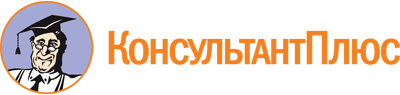 Закон Брянской области от 15.03.2007 N 28-З
(ред. от 02.10.2023)
"О градостроительной деятельности в Брянской области"
(принят Брянской областной Думой 22.02.2007)
(Зарегистрировано в Отделе Управления Минюста России по Центральному федеральному округу в Брянской области 23.03.2007 N RU32000200700056)Документ предоставлен КонсультантПлюс

www.consultant.ru

Дата сохранения: 19.11.2023
 15 марта 2007 годаN 28-ЗСписок изменяющих документов(в ред. Законов Брянской области от 04.05.2009 N 30-З,от 07.05.2010 N 34-З, от 06.11.2012 N 78-З, от 12.05.2015 N 34-З,от 09.06.2015 N 42-З, от 31.05.2016 N 50-З, от 04.04.2018 N 27-З,от 05.06.2018 N 41-З, от 06.03.2019 N 13-З, от 30.07.2019 N 78-З,от 28.07.2020 N 58-З, от 06.08.2021 N 61-З, от 04.04.2022 N 22-З,от 31.10.2022 N 84-З, от 29.05.2023 N 50-З, от 02.10.2023 N 73-З)